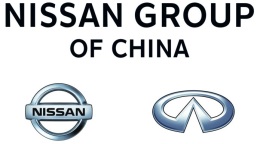 新闻稿日产汽车被评为2014年全球最佳品牌之一（2014年10月16日，北京）根据全球最大品牌咨询公司Interbrand 的2014年度报告，日产汽车再度成为2014年全球最有价值品牌之一。Interbrand公司于10月9日发布了全球最佳品牌报告，继2013年从第73名上升到第65名后，日产汽车今年的名次再次上升至第56名。在诸多驱动日产品牌健康发展的要素中，该报告特别强调了日产汽车在财务业绩和产品阵容上的实力，以及其在电动车领域的领军地位。日产汽车的品牌价值也从去年的近62亿美元增加到76.23亿美元。在Interbrand公司今年6月份公布的2014全球最佳绿色品牌报告中，日产汽车再次入选全球最环保品牌之一，排名由去年的第5位上升至第4位。这要归功于迄今为止世界上最畅销的纯电动汽车——日产聆风，它帮助日产汽车成为全球零排放移动领域的领军企业。“品牌力不仅是衡量公司业务健康状况的关键指标，还是驱动公司发展的重要力量。”日产汽车公司副总裁兼市场营销、品牌和传播全球负责人Roel de Vries表示，“我们很高兴看到日产汽车的品牌价值在今年实现了23%的增长，这相较2011年首次入围时几乎翻了一番，日产汽车也成为了报告中‘增长最快的企业’之一。”全球最佳品牌排名报告是Interbrand公司发布的全球最有价值品牌年度报告。Interbrand针对各公司对品牌资产进行的持续投资和管理进行评定，并综合考虑其财务状况、品牌在购买决策过程中的角色以及品牌实力等因素。在今年的报告中，Interbrand公司指出，日产汽车最近推出的Qashqai（逍客）、Murano（楼兰）和Rogue，完美展现了其向每一位消费者“传递创新与激情”的品牌定位。日产汽车在电动车领域的领军地位及其对自动驾驶汽车和燃料电池技术等未来移动生活方式的投资，将满足快速发展的汽车市场中不断增多的消费者需求。 有关Interbrand公司2014年全球最佳品牌报告的更多信息，请访问： http://www.bestglobalbrands.com/###日产汽车在中国：日产汽车在中国的发展始于1973年，自上世纪90年代开始，日产汽车在中国取得了迅猛的发展。日产（中国）投资有限公司作为日产汽车驻北京的全资子公司与日产汽车公司一起管理在华投资。东风汽车有限公司作为日产汽车与东风汽车公司成立的合资企业，旗下东风日产乘用车公司主要负责乘用车业务，郑州日产汽车公司则致力于成为轻型商用车（LCV）领域的专家。2013，包括进口车、乘用车和轻型商用车在内，日产汽车在华销量达到126.62万辆。关于日产汽车：日产汽车公司总部设在日本横滨，是日本第二大汽车企业，同时也是雷诺-日产联盟的一员。在全球范围内，日产汽车的员工人数超过244,500名。2013年，日产汽车为全球消费者提供了将近520万辆的汽车产品，2013财年收益达1,050亿美元。日产汽车在全球范围内销售60多款日产及英菲尼迪品牌车型。2010年，日产汽车推出纯电动车日产聆风，将零排放移动方式引领进一个新时代。作为全球首款量产的纯电动车，日产聆风如今成为了史上最畅销的电动车，占据零排放车型市场50%以上的份额。更多关于日产汽车产品、服务以及可持续发展的相关信息，欢迎浏览日产汽车全球官网：http://www.nissan-global.com/EN/如有垂询，敬请致电：
日产（中国）投资有限公司
传播管理总部杜凡先生		
电话：（010）59251992		
传真：（010）59251988		
电子邮件：dufan@nissanchina.cn	众为国际公关
孙珺女士
电话：（010）56672409
传真：（010）56672401
手机：13126695062
电子邮件：jun.sun@uniwaygroup.com赵瑾妍女士
电话：（010）56672406
传真：（010）56672401
手机：15901060684
电子邮件：stella.zhao@uniwaygroup.com